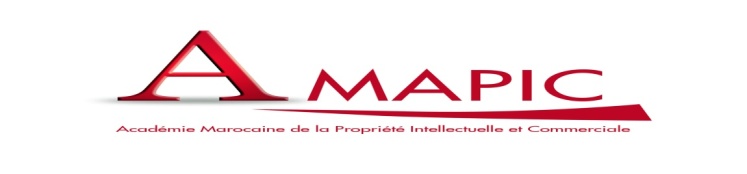 Atelier sur le Certificat d’Animateur Propriété Industrielle (CAPI)Organisé parL’Académie Marocaine de la Propriété Intellectuelle et Commerciale (AMAPIC)Casablanca, le 06 Octobre  2015Lieu : Office Marocain de la Propriété Industrielle et Commerciale (OMPIC)Adresse : km 9.5 Route de Nouaceur - Route secondaire 114  (à côté de l’ISCAE) – CasablancaFiche d’inscriptionPour la confirmation de votre participation, veuillez retourner ce formulaire avant                       le 05 octobre à 12hPersonnes de contact de l’AMAPIC :Mme Ilham Bennani : Chef Du Département Innovation Technologique:mail : bennani@ompic.ma, Tél : 0522586416 / 0665885512Mme Fatima Zahra Elouakil: Cadre auprès de la Direction Générale : mail : elouakil@ompic.ma , Tél : 0522586400 / 0628676220fax : 0522.33.54.80les informations recueillies font l’objet d’un traitement informatique destiné à constituer une base de données pour diffuser l’information sur les événements et les sessions de formation organisées par l’OMPIC. Conformément à la loi 09-08 sur la protection des personnes physiques à l’égard des  traitements des données à caractère personnelles, vous pouvez exercer vos droits d’opposition, d’information, d’accès et de rectification des données à caractère personnel qui vous concernent en vous adressant à l’adresse dp@ompic.maNom et Prénom:………Organisme:………Adresse:………L Tél:Fax:E-mail:::